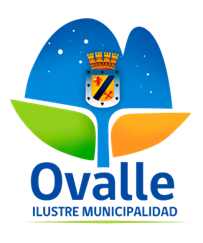 RECIBONOMBRE DEL INTERESADORecibí de la Ilustre Municipalidad de Ovalle, la suma de  $ ___________Primera cuota de la subvención otorgada a la Junta de Vecinos, por cancelación de transporte escolar año ______.-                                                  ____________________________                                                               FIRMA DEL INTERESADO		Nombre: 									Rut	:  									Cargo	:  						______OVALLE